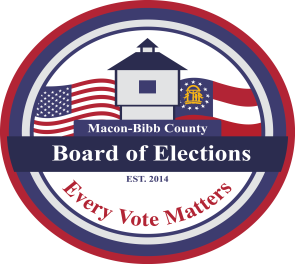 _________________________________________________________________REGULAR BOARD MEETING (TELECONFERENCE)VIRTUAL ZOOM MEETING INVITATION THURSDAY, APRIL 15, 2021CALL TO ORDER:   Mr. Mike Kaplan, Chairperson called the meeting to order at __________ p.m.EXECUTIVE SESSION:Consultation with the county attorney or other legal counsel to discuss pending or potential litigation, settlement, claims, administrative proceedings, or other judicial actions brought or to be brought by or against Macon-Bibb County or any officer or employee or in which the county or any officer or employee may be directly involved as provided in O.C.G.A. § 50-14-2(1); Entering into an option to purchase, dispose of, or lease property as provided in O.C.G.A. § 50-14-3(b)(1)(E); and Discussion or deliberation on the appointment, employment, compensation, hiring, disciplinary action or dismissal, or periodic evaluation or rating of a county officer or employee as provided in O.C.G.A. §50-14-3(b)(2);Executive Session for the Board of Elections to discuss pending litigation(The open meeting will resume following the Executive Session)Motion to enter into Executive Session by: _____ 2nd by _____ @ _____ p.m.Motion to close Executive Session and open the regular meetin by:  _____ 2nd _____@ ____ p.m.									(ACTION)RECOGNITION OF VISITORS: (To address a concern to the Board, the public must have prior approval)Welcome & Recognition of VisitorsMOTION FOR APPROVAL OF MINUTES:Request approval of the minutes from the Regular Board Meeting from Thursday, March 18, 2021					(ACTION)NEW BUSINESS:Board member orientation (Discussion to determine a date and time) OLD BUSINESS:Discussion regarding nomination for the At-Large Board Member for the 2021-2023 2-yr. term – Update HB 575 (Bill for OLOST Other Local Option Sales Tax) – UpdateFY 2022 Budget Submission – UpdateCTCL Grants – Update OTHER BUSINESS:Items from the Chief Registrar, Veronica SealsActive – 109,692 	Inactive – 7,121		Combined Total – 116,813 as of date: April 14, 2021 at 12:09 p.m.ElectioNet Voter Registration Dashboard Report DDS Department Driver Services Applications – 5 OLVR – Online Voter Registration Applications – 0Verification of Pending Voters – 0Items from Board MembersReminder: Please provide (1) 8x10 and (1) 5x7 photograph for our Board member recognition BoardItems from the County Attorney – Mr. William Noland Resolution of the Macon-Bibb County Commission for Appointment of the At-Large Board Member – UpdateCivil Action Suit – Case No. 1:21-cv-01284-ELRSixth District of the African Methodist Episcopal Church, a GA non-profit organization vs. Brian Kemp, Governor of the State of GAHB 575 (Other Local Option Sales Tax – OLOST) & Resolution of the Macon Bibb County Commission.  Purpose: To request that the Local Legislative Delegation support legislation during the 2021 Session of the Georgia General Assembly to allow for an OLOST referendum to then be held in Macon-Bibb County. Status UpdateItems from the SupervisorSee Correspondence for reportDiscussion – Additional Office Space Concerns & Liability IssuesWorkspace liability (Limited movement and high volume of trip hazards)Voting Equipment Storage Currently stored in different areas throughout the office.Out of compliance with security requirements. Out of compliance with fire safety protocol.  Equipment is often placed in hallways when trying to prepare for elections and perform inventory.  Stored outside in mini mobile units. (Liability and risk of being exposed to inclement weather conditions) The mini mobiles are under surveillance.Electrical ChallengesLimited space makes inventory of 2400 pieces of equipment and accessories extremely difficult.Offsite storage would be inconvenient but could be permitted if all security requirements are in place. Registrars (Limited workspace and storage)Ask the Board members the following questions:Would you like a county issued email address for Board of Elections communications & correspondence?Would you like to be added to the correspondence website for elections officials called Firefly?Correspondence: (Copies for Board meeting files)Civil Action Suit – Case No. 1:21-cv-01284-ELRSB 202 AS PASSED (Act shall be known and cited as the “Election Integrity Act of 2021Includes changes to the Official Absentee Ballot Drop Box provisionFY 2021 Budget Performance Report as of April 15, 2021FY 2022 Budget Submission OverviewCenter for Tech and Civic Life (CTCL) Grant UpdateResolution of the Macon-Bibb County Commission authorizing the purchase of (2) Cargo Transit Vans with expenses to be paid from the BOE grant fundsSupervisor’s Report and Recap 2020 – April 2021 FINAL PUBLIC COMMENTS: (Comments are limited to 2 minutes)ADJOURNMENT:Motion for adjournment was made by _______ @ _______ p.m.   Seconded by _______  					        (Time)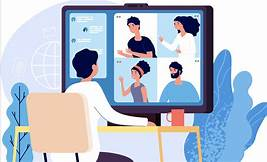 The Board of Elections Regular Board meeting, Thursday, April 15, 2021 @4:00 p.m.ATTENTION: All visitors will be permitted to join the regular meeting immediately following “Executive Session”Join Zoom Meeting 
https://zoom.us/j/96288805929?pwd=SVVrek1rYUNKeXlPS0Z2RlFlOWlOZz09 Meeting ID: 962 8880 5929 
Passcode: 465678 
One tap mobile 
+13017158592,,96288805929#,,,,*465678# US (Washington DC) 
+13126266799,,96288805929#,,,,*465678# US (Chicago) Dial by your location 
        +1 301 715 8592 US (Washington DC) 
        +1 312 626 6799 US (Chicago) 
        +1 646 558 8656 US (New York) 
        +1 253 215 8782 US (Tacoma) 
        +1 346 248 7799 US (Houston) 
        +1 669 900 9128 US (San Jose) 
Find your local number: https://zoom.us/u/acFWcfpFHc 